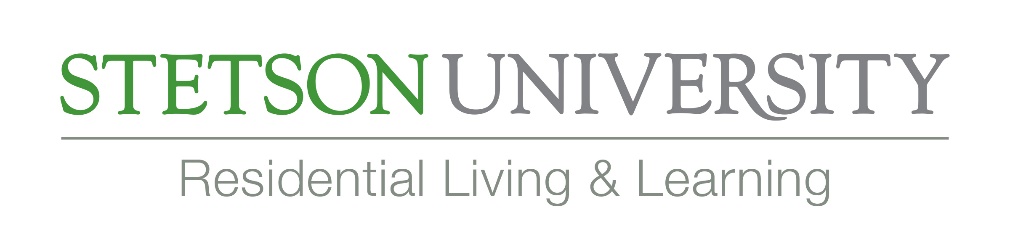 Personal Reflection for Roommate AgreementOpen communication is an integral part of living together. This document is designed to allow you to think about your personal needs before having a dialogue about your shared space with others. Reflect on the following: Your own needs in shared space, Your personal habits and expectations, pet peeves Your values, strengths and personal expectations, andYour understanding of how you work through conflict. Write your five talents/strengths in the spaces below.Haven’t taken the CliftonStrengths assessment? Talk to your RA about ways to take the assessment.This will be used as a guide to create a shared agreement. When thinking about who you are and what you need to be at your best answer the below questions. MY VISION FOR OUR SHARED SPACEMY VISION FOR OUR SHARED SPACEThis section is designed to allow you to reflect on how you feel the space will be shared. This activity creates an opportunity for you to have honest communication and self-reflection. Compromise is necessary to create a successful roommate agreement, so it is important to think about where you are also willing to compromise. Complete all sections below.This section is designed to allow you to reflect on how you feel the space will be shared. This activity creates an opportunity for you to have honest communication and self-reflection. Compromise is necessary to create a successful roommate agreement, so it is important to think about where you are also willing to compromise. Complete all sections below.In a shared space, I value:SAMPLE: Communication that is direct, honest, and face-to-face.Communication that is: Organization that is:A roommate relationship that is:Personal interactions with guests that are:Personal interactions with each other’s partners that are (if applicable):Privacy & personal time that is: My space & belongings treated:Safety and security that is:Solving conflict through:Respect means to me: